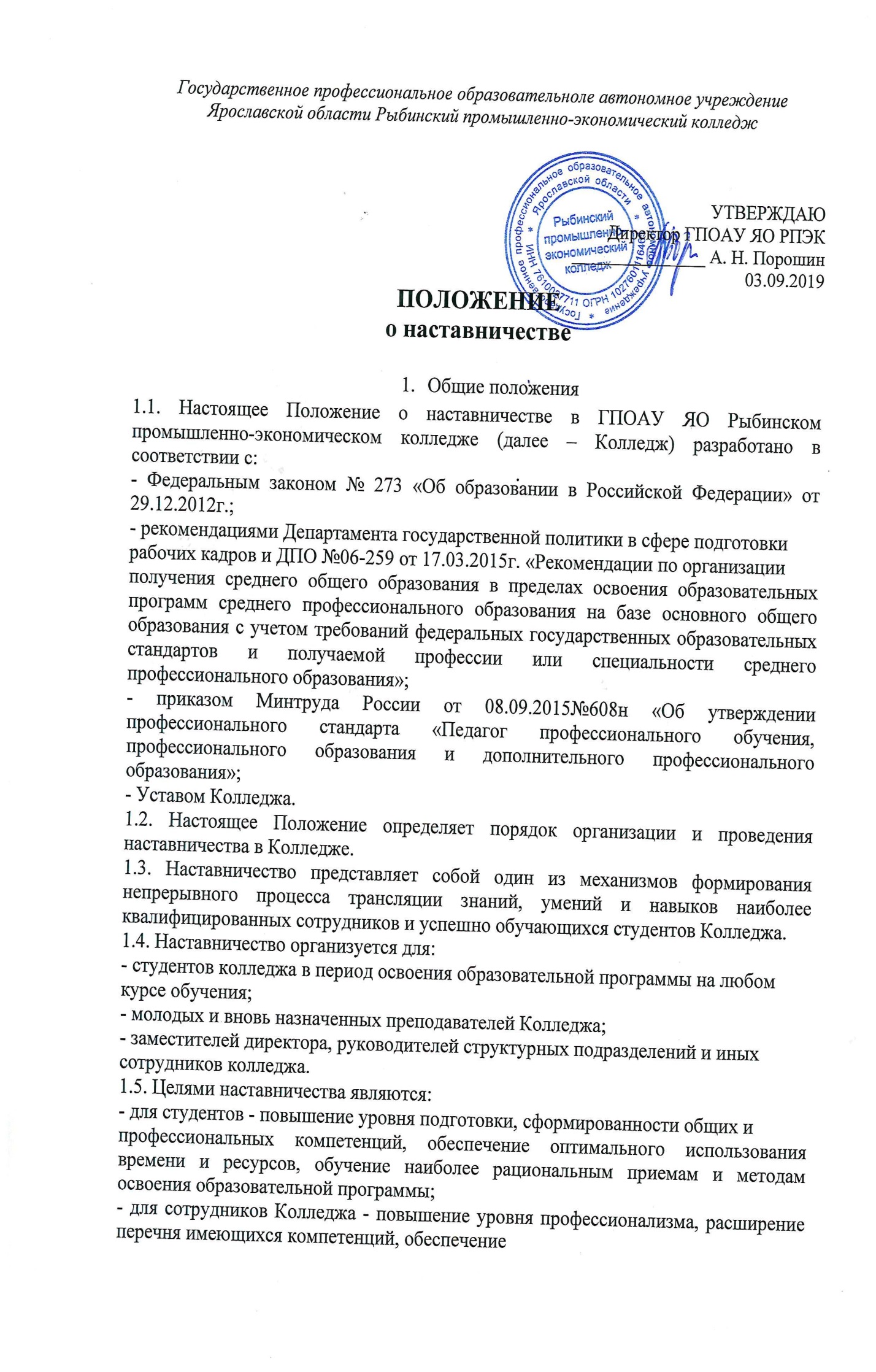 оптимального использования временных и иных ресурсов, обучение наиболее рациональным приемам и методам работы, сокращение временных/финансовых затрат при выполнении трудовых операций, содействие достижению высокого качества труда.1.6. Формы наставничества при совместной трудовой и учебной деятельности:- стажировка;- устные (в том числе дистанционные) и(или) письменные консультации (в томчисле в сети Internet);- мастер-классы;- круглые столы;- выход на место работы/в рабочую группу/учебную группу наставляемого сотрудника/студента с проведением последующего анализа;- направление обучающих видео-роликов;- совместное составление отчетов/форм бланков, выполнение заданий и иныхзадач;- разработка типовых форм, рекомендаций, инструкций для наставляемого и др.1.7. Ответственность за организацию наставничества несут директор Колледжа,заместители директора, старший методист.Деятельность студента-наставника2.1. Студент-наставник - студент Колледжа, получающий государственнуюакадемическую стипендию/повышенную государственную академическую стипендию, являющийся участником/победителем/призером/номинантом, получившим «медаль за профессионализм» по результатам участия в региональных конкурсах, региональных/национальных чемпионатах «Молодые профессионалы (Ворлдскиллс Россия)», региональных чемпионатах профессионального мастерства «Абилимпикс» и иных региональных, всероссийских и международных конкурсов и отборов, имеющий творческие достижения.2.2. Студенты колледжа назначаются наставниками с письменного согласиясовершеннолетних студентов, а также письменного согласия несовершеннолетнихстудентов и письменного согласия их родителей.2.3. Начало и продолжительность наставничества определяются приказомдиректора Колледжа.2.4. Наставник-студент:2.4.1. Организует совместную работу с наставляемым студентом по достижениюцелей наставничества в соответствии с планом, разработанным совместно с куратором.2.4.2. Не реже одного раза в неделю устно информирует куратора учебной группынаставляемого студента о процессе и результатах совместной работы с наставляемым студентом и отчитывается в конце семестра на заседании методических комиссий.2.5. Наставничество может быть досрочно прекращено в случаях:- достижения поставленных целей;- отчисления из Колледжа студента-наставника или наставляемого студента;- письменного заявления наставника об освобождении от обязанностей поосуществлению наставничества;- невыполнения или ненадлежащего выполнения наставником возложенных нанего обязанностей;- несоответствия студента-наставника требованиям, указанным в пункте 2.1.настоящего Положения.2.6. Виды поощрения студента-наставника за выполнение функции наставничества:- объявление благодарности администрацией Колледжа;- награждение грамотой Колледжа.3. Деятельность сотрудника-наставника3.1. Сотрудник-наставник - сотрудник Колледжа, соответствующий должности,имеющий стаж работы в соответствующей должности не менее 3 лет, и демонстрирующий высокие результаты профессиональной деятельности в течение двух последних лет.3.2. Сотрудники Колледжа назначаются наставниками с их письменного согласия.3.3. Начало и продолжительность наставничества определяется приказом директора Колледжа при назначении наставника.3.4. Сотрудник - наставник:3.4.1 Организует совместную работу с наставляемым сотрудником по достижению целей наставничества согласно разработанного плана.3.4.2 Не реже одного раза в неделю информирует старшего методиста Колледжа, непосредственного руководителя наставляемого сотрудника о процессе и результатах совместной работы.3.4.3 По итогам работы в качестве наставника устно отчитывается на заседанииМетодической  комиссии, в конце учебного года составляет письменный отчет,председатель методической комиссии отчитывается на заседании методического совета Колледжа.3.4.4 Организует совместную работу с наставляемым студентом в процессеподготовки к конкурсам, олимпиадам, в ходе организации научно-исследовательской работы.3.5. Организует совместную работу с наставляемым студентом в ходе дуальногообучения, что регламентировано в положении о наставничестве в образовательныхорганизациях и организациях, реализующих мероприятия по организации и проведению дуального обучения студентов ГПОАУ ЯО Рыбинского промышленно-экономического колледжа.3.6. Наставничество может быть досрочно прекращено в случаях:- достижения целей наставничества;- увольнения из Колледжа наставника или наставляемого;- отстранения сотрудника от выполняемой работы в случаях предусмотренныхзаконодательством;- письменного заявления наставника об освобождении от обязанностей поосуществлению наставничества;- невыполнения или ненадлежащего выполнения наставником возложенных нанего обязанностей;- несоответствия наставника-сотрудника требованиям, указанным в пункте 3.1.настоящего Положения.3.7. Виды поощрения сотрудника-наставника за выполнение функциинаставничества:- объявление благодарности администрацией Колледжа;- награждение грамотой администрации Колледжа;- ходатайство перед учредителем о награждении;- премирование за счет экономии фонда оплаты труда Колледжа/средств отприносящей доход деятельности Колледжа;- установление стимулирующих выплат приказом директора Колледжа всоответствии с Положением о распределении стимулирующей части фонда оплаты труда работников ГПОАУ ЯО Рыбинского промышленно-экономического колледжа.4. Деятельность наставника на производстве.4.1. Организация и проведение наставничества обучающихся у работодателя регламентируется Положением о наставничестве конкретного предприятия.4.2. Работники предприятия назначаются наставниками с их письменного согласия.4.3. Наставник должен знать:- основы педагогики, психологии, методики профессионального обучения и воспитания обучающихся;- технологию производства, производственное оборудование и правила его технической эксплуатации;- правила и средства контроля соответствия технического состояния оборудованиятребованиям безопасности ведения работ;- нормативно-правовые акты по вопросам охраны труда и пожарной безопасности.4.4. Наставничество осуществляется в отношении группы обучающихся (обучающегося).4.5. Наставник имеет право:4.5.1. Требовать от обучающихся выполнения производственных заданий, контролировать соблюдение ими правил внутреннего распорядка предприятия, санитарных, противопожарных и иных общеобязательных норм и правил, выполнение указаний по всем вопросам, связанным с их практическим обучением.4.5.2. Принимать участие в процедуре оценки практического опыта, общих ипрофессиональных компетенций.4.6. Наставник обязан:4.6.1. Ознакомить обучающихся с правилами внутреннего распорядка, санитарными, противопожарными и иными общеобязательными нормами и правилами предприятия.4.6.2. Проводить обучение обучающихся в соответствии с планом - графиком практики и контролировать работу, выполняемую обучающимися самостоятельно, выявлять и совместно устранять допущенные ошибки.4.6.3. Рационально организовывать труд обучающихся, эффективно использоватьоборудования предприятия и совместно устранять допущенные ошибки.4.7. Наставник несет персональную ответственность за качество обучения студентов в период прохождения практики на предприятии.4.8. Наставник может быть досрочно освобожден от исполнения возложенных на него обязанностей по осуществлению наставничества приказом руководителей предприятия в случаях:- письменного заявления наставника об освобождении от обязанностей по осуществлению наставничества;- невыполнения или ненадлежащего выполнения наставником возложенных на него обязанностей;- письменного мотивированного ходатайства обучающихся колледжа;- производственной необходимости.4.9. Размер и порядок поощрения наставника за проведение совместного образования устанавливается предприятием.5.Организация контроля  и мониторинга наставничества.5.1. Контроль за организацией наставничества в Колледже определяется приказом директора.5.2. Кураторы групп, председатели методических комиссий, старший методист, заместители директора обеспечивают включение отчётов о достижении целей наставничества в повестку заседаний.5.3. Старший методист:5.3.1. Ведёт ежегодный мониторинг реализации наставничества в части студентов и сотрудников.5.3.2. Организует трансляцию лучшего опыта наставничества среди сотрудников Колледжа.